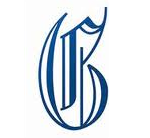 T.C.İSTANBUL GELİŞİM ÜNİVERSİTESİ LİSANSÜSTÜ EĞİTİM ENSTİTÜSÜ MÜDÜRLÜĞÜYÜKSEK LİSANS TEZ SAVUNMA SINAVI TARİH BİLDİRİM FORMU ..…../……./ 20….LİSANSÜSTÜ EĞİTİM ENSTİTÜSÜ MÜDÜRLÜĞÜNE              Danışmanı olduğum …………………..……………………….. adlı öğrencimin Jüri Üyeleri ve öğrenci ile yapılan görüşmeler sonucunda Yüksek Lisans Tez Savunmasının  tarihi ve saati aşağıda belirtilmiştir.            Bilgilerinize arz ederim.                                                                   Danışman  :                                                                   İmza          :Tez Başlığı (Türkçe) : Tez Başlığı (İngilizce) : Tez Jüri Üyeleri: